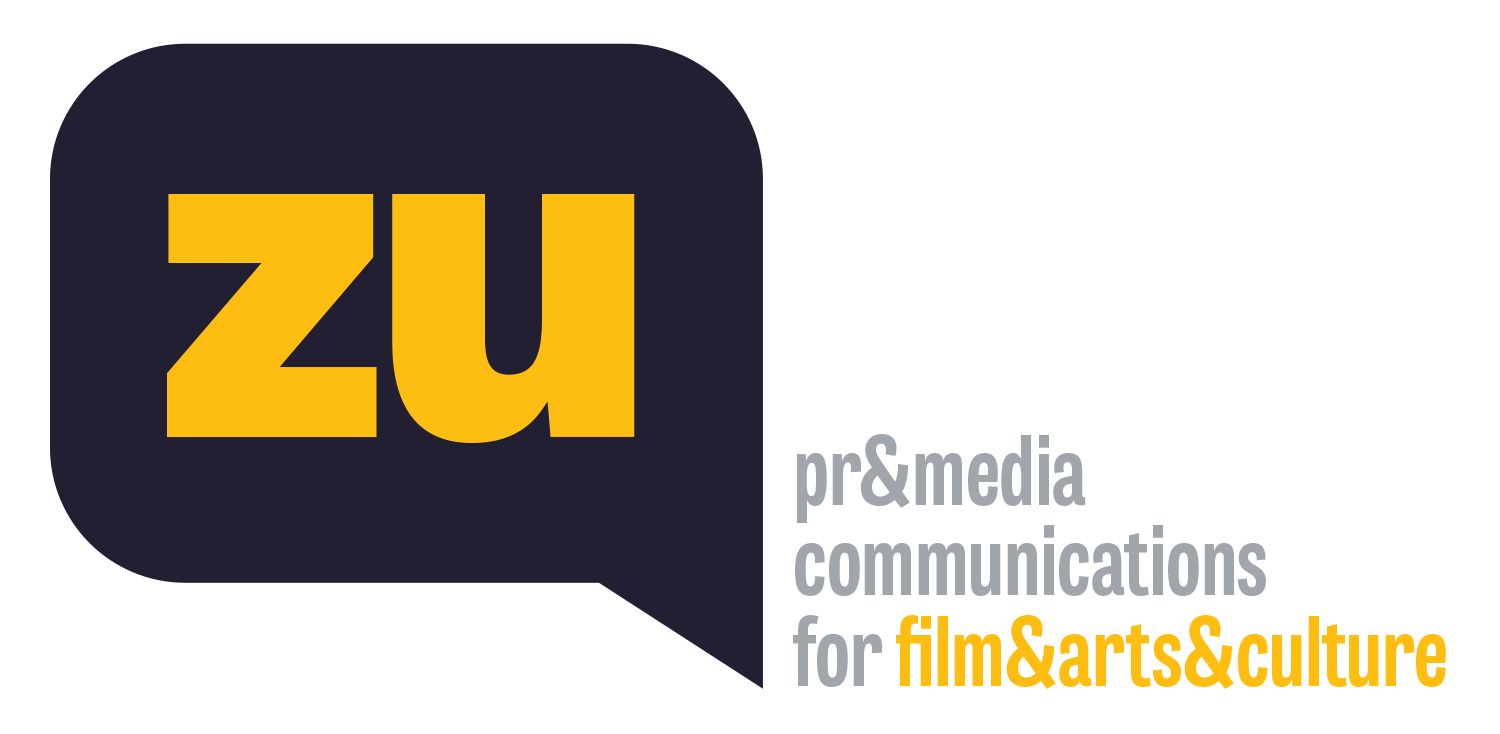 Hayaletler(Ghosts)Gösterim Tarihi:  Sinemalarda vizyona girmemiş,17 Nisan 2021’de MUBI’de gösterilmiştir.Dağıtım: Başka SinemaYapım: Heimatlos FilmsYapım Yılı: 2020Ülke: Türkiye, KatarSüre: 85 dakikaTeknik Özellikler: Renkli, DCP, 2:39, 5.1 SoundDünya Hakları: MPM PremiumSes: Erman AbazaSes Tasarımı: Cihan AlınganSes Süpervizörü: Cenker KöktenRenk Düzenleme ve VFX: Yücel Kurtul / Unite Yapımcı: Dilek AydınGörüntü Yönetmeni: Barış ÖzbiçerKurgu: Ayris AlpekinSanat Yönetmeni: Erdinç AktürkMüzik: Ekin ÜzeltüzenciSenaryo: Azra Deniz OkyayÖdüller: Dünya Prömiyeri: 77. Venedik Film Festivali, 202035. Venedik Uluslararası Eleştirmenler Haftası - YarışmaYönetmen: Azra Deniz OkyayOyuncular: Nalan Kuruçim, Dilayda Güneş, Beril Kayar, Emrah ÖzdemirKonu:Türkiye genelinde saatlerce süren bir elektrik kesintisi yaşanmaktadır. Hiphop dansçısı olmak isteyen Didem, belediyede temizlik görevlisi olarak çalışan İffet, kentsel dönüşümün fırsatçısı Raşit ve mahallenin çocuklarına gönüllü film dersleri veren Ela’nın yolu bu ‘karanlık’ günde kesişir.“Hayaletler”, o gün İstanbul’un Sucular semtinde yaşananları bu dört farklı insanın birbirine geçen hikâyeleri üzerinden anlatıyor ve günümüz Türkiye’sine dair distopik bir portre çiziyor.Yönetmen Hakkında: Azra Deniz OkyaySanatçı ve yönetmen Azra Deniz Okyay, İstanbul'da doğdu. 12 yaşında fotoğraf çekmeye başladı, 14 yaşında fotoğraf sanatçısı Dora Günel’in asistanı olarak çalıştı. 16 yaşında ilk kısa filmi “Cengiz”i çekti. Pierre Loti Lisesi'ni bitirdikten sonra Paris’te Sorbonne Nouvelle’de lisans ve yüksek lisansını tamamladı. Aynı dönemde Ecole des Hautes Etudes sicence Sociale'da Sosyoloji bölümünde izleyici öğrenci olarak devam eden Okyay, Michel Gondry’nin reklam ve klip prodüksiyon şirketi Partizan’da çalıştı. 2009’da Parisli müzik grubu SHERAFF için çektiği video klip, San Fransisco Frozen Film Festivalinde En İyi Müzik Videosu seçildi. 2010 yılında Türkiye’ye döndü ve yapım şirketi Depo Film’in ilk kadın yönetmeni olarak çalışmaya başladı. 2013’te yazıp yönettiği “Küçük Kara Balıklar” adlı kısası, !f İstanbul Bağımsız Filmler Festivali’nde En İyi Kısa Film, Barcelona Bağımsız Filmler Festivali'nde En İyi Görüntü, Hangi İnsan Hakları Film Festivali’nde En İyi Kısa Film ve İzmir Kısa Film Festivali’nde En İyi Performans ödüllerini kazandı. 2016’da, iki genç kadının dans ile direniş hikâyelerini anlattığı kısa belgeseli “Sulukule Mon Amour”, !f İstanbul’un özel online gösterimiyle bir kaç gün içinde 20 binden fazla kişi tarafından izlendi ve BFI, IDFA gibi önemli festival programlarında gösterildi. Yazıp yönettiği “Hayaletler”, ilk uzun metraj filmidir. facebook.com/azradenizokyayofficialtwitter.com/azradenizovimeo.com/azradenizoYapımcı Hakkında: Dilek AydınYapımcı ve yönetmen Dilek Aydın, Ankara’da doğdu. Sırasıyla Boğaziçi Üniversitesi, İstanbul Bilgi Üniversitesi ve Karlsruhe Sanat ve Tasarım Üniversitesi'nde okudu. Hisar Kısa Film Festivali koordinatörlüğü yaptı, 2008 yılında Berlinale Talent Campus’e sinema yazarı olarak davet edildi. 2010’da Yeşilçam filmlerini yeniden kurgulayarak çektiği kısa filmi “Ziyaret”, Antalya Film Festivali’nde yarıştı, “Türkiye Sineması” derslerinde müfredat dahilinde gösterilmeye başladı. “Şehri Terk Edin” (2014) ve “Devrialem” (2016) adlı deneysel videoları yurtiçi ve yurtdışında birçok festivalde gösterildi. 2014’te Hrant Dink Vakfı yürütücülüğünde çektiği “Habap Çeşmeleri: Bir Restorasyonun Hikâyesi” adlı belgesel, Toronto’da düzenlenen Pomegranate Film Festivali’nde dünya prömiyerini yaptı. 2016 yılında ortak yapımcısı olduğu Münih Film Okulu bitirme projesi “Ada” ile Almanya’nın ilk uzun metraj filmlere verilen prestijli First Steps Ödülleri’ne aday oldu. 2017’de İstanbul ve Londra merkezli yapım şirketi Heimatlos Films’i kurdu. Aynı yıl, Saraybosna Film Festivali Talents bölümüne yapımcı olarak davet edildi ve Antalya Film Forum’da üç projesiyle ödül aldı. Dünya prömiyerini bu yıl Visions du Reel’de yapan Serdar Kökçeoğlu belgeseli “Mimaroglu: The Robinson of Manhattan Island” ve Azra Deniz Okyay’ın Venedik Film Festivali’nin Uluslararası Eleştirmenler Haftası’na seçilen filmi “Hayaletler”in yapımcılığını üstlenen Aydın, yeni belgesel ve kurmaca film projelerine devam ediyor.heimatlosfilms.cominstagram.com/heimatlosfilms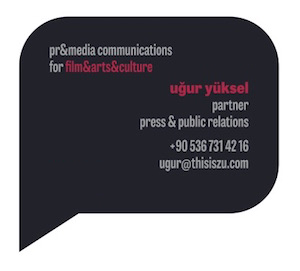 